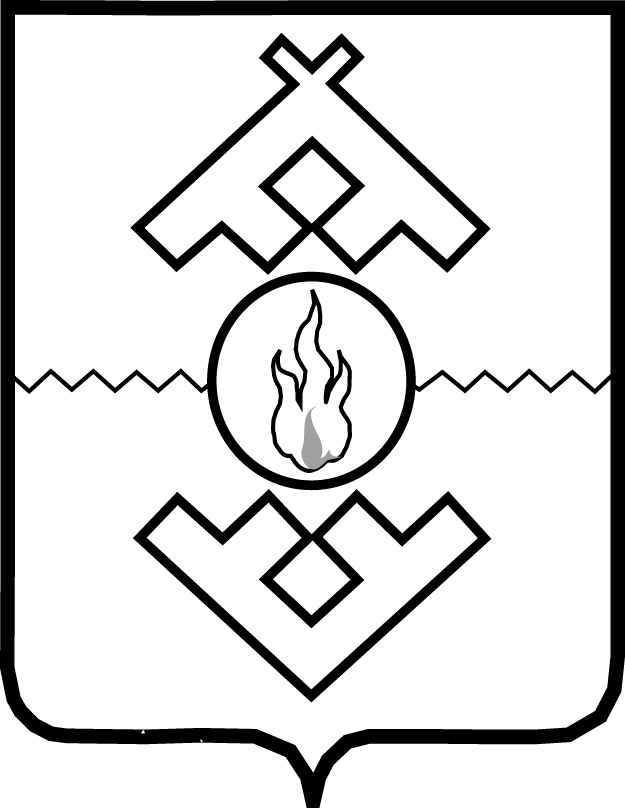 Департамент здравоохранения, труда и социальной защиты населенияНенецкого автономного округаПРИКАЗот __ _____ 2015 г. № ___г. Нарьян-МарО внесении изменений в состав комиссии по соблюдению требований к служебному поведению государственных гражданских служащих, замещающих должностигосударственной гражданской службы Ненецкого автономного округа в департаменте здравоохранения, труда и социальной защиты населения Ненецкого автономного округа, и урегулированию конфликта интересовВ целях приведения нормативных правовых актов Департамента здравоохранения, труда и социальной защиты населения Ненецкого автономного округа в соответствие с законодательством Российской Федерации ПРИКАЗЫВАЮ:1. Внести в состав комиссии по соблюдению требований к служебному поведению государственных гражданских служащих, замещающих должности государственной гражданской службы Ненецкого автономного округа в департаменте здравоохранения, труда и социальной защиты населения Ненецкого автономного округа, и урегулированию конфликта интересов, утвержденный приказом Департамента здравоохранения, труда и социальной защиты населения Ненецкого автономного округа от 12.01.2012 № 2 (далее – комиссия), изменение, включив представителя Управления государственной гражданской службы и кадров Аппарата Администрации Ненецкого автономного округа (по согласованию).2. Настоящий приказ вступает в силу со дня его официального опубликования.Заместитель губернатораНенецкого автономного округа – руководитель Департамента здравоохранения,труда и социальной защиты населенияНенецкого автономного округа						      Н.А. Семяшкина